REJONOWE WODNE  OCHOTNICZE  POGOTOWIE   RATUNKOWE W  ZAMOŚCIU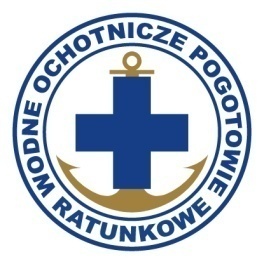                      22-400 Zamość, ul.J.H. Zamoyskiego 62A, tel/fax (084) 639 14 57                  NIP: 922-18-30-868    www.woprzamosc.pl  www.wopr.zamosc.pl                          E-mail: woprzamosc@wp.pl     KRS 0000211830        Konto bankowe: PKO S.A. II O/Zamość 61124020051111000017647889  Numer sprawy: WOPR/ADM/01/2022		                                                                Załącznik Nr 2 do SWZ O F E R T A  C E N O W ANawiązując do ogłoszenia o postępowanie na:„Dostawa fabrycznie nowego samochodu osobowego ze stałym napędem 4x4 dla Rejonowego Wodnego Ochotniczego Pogotowia Ratunkowego w Zamościu”oferujemy realizację przedmiotu zamówienia za:Cena brutto (w tym należny podatek VAT) ……………………………………..ZŁ Słownie…………………………………………………………………………………………………………………………… zł,Oferujemy dostawę przedmiotu zamówienia w terminie do: …………………………………. dnia. UWAGA!W rozdziale XVII ust. 4 SWZ Zamawiający wymaga złożenia wraz z ofertą informacji o powstaniu zamawiającego obowiązku podatkowego zgodnie z przepisami o podatku od towarów i usług (VAT) wskazując nazwę (rodzaj) towaru lub usługi, których dostawa lub świadczenie będzie prowadzić do jego powstania, oraz wskazując ich wartość bez kwoty podatku.Niezłożenie przez Wykonawcę informacji będzie oznaczało, że taki obowiązek nie powstaje.Dane dotyczące Wykonawcy:Imię Nazwisko osoby (osób) upoważnionych do podpisania umowy: ……………………………………………………………………………………………………………………………………………………Numer telefonu:	.…/ …………………...……Numer REGON:	..........................................   Numer NIP: ..........................................Adres kontaktowy e-mail: ……………………………………………………………Okres gwarancji i rękojmi zgodnie z zapisami w rozdziale IV SWZ.Warunki płatności będą zgodne z wzorem umowy będącym załącznikiem do SWZ.Oświadczamy, że zapoznaliśmy się ze specyfikacją warunków zamówienia, w tym z wzorem umowy w sprawie zamówienia publicznego i uzyskaliśmy wszelkie informacje niezbędne do przygotowania niniejszej oferty. Przedstawione w specyfikacji warunków zamówienia warunki zawarcia umowy oraz wzór umowy zostały przez nas zaakceptowane.Oświadczamy, że uważamy się za związanych niniejszą ofertą przez czas wskazany w specyfikacji warunków zamówienia.Oświadczam, że wypełniłem obowiązki informacyjne przewidziane w art. 13 lub art. 14 RODO1) wobec osób fizycznych, od których dane osobowe bezpośrednio lub pośrednio pozyskałem w celu ubiegania się o udzielenie zamówienia publicznego w niniejszym postępowaniu. **W przypadku uznania niniejszej oferty za ofertę najkorzystniejszą zobowiązujemy się do zawarcia umowy w miejscu i terminie wskazanym przez Zamawiającego, a przed zawarciem umowy wniesienia zabezpieczenia należytego wykonania umowy.Informuję, że jestem (niepotrzebne skreślić) mikro/małym/średnim/dużym przedsiębiorcą.Oferta wraz z załącznikami została złożona na ….... stronach kolejno ponumerowanych od nr …….... do nr …..........Załącznikami do niniejszej oferty są:..................................................................................................................………………………………………..………………………………………..